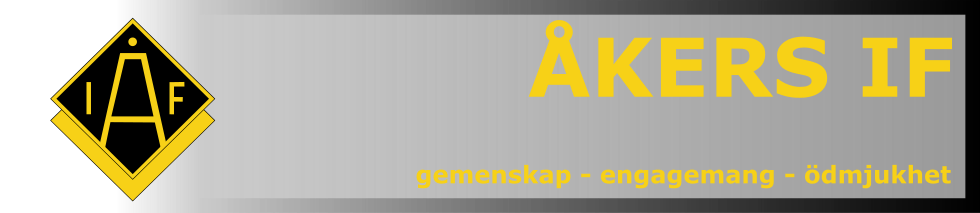 Hoppas allt är bra! För att kunna se hur många som är delaktiga i sommarlovs aktiviteter i Strängnäs kommun vill vi gärna att ni efter avslutad dag registrerar hur många tjejer och killar som varit och hälsat på just er aktivitet. Lättast är kanske att ni har ett papper där ni under dagen registrerar och sen att en utsedd ansvarig fyller i länken dagligen och skickar in. Missar man ena dagen går det att fylla i efterhand. https://www.rfsisu.se/sormland/Viarbetarmed/Barn-ochungdomsidrott/Rapporteralovaktiviteter